Squirrels Maths (30.03.20)Year 2I would like you to do a little survey for me today. Go around your house and ask each member of your family a question. “How many fruits do you eat each week?”Now enter the information in the table below. Now can you draw a bar graph using this information. Here is an example of a bar graph showing gold stars earned by children in a family. 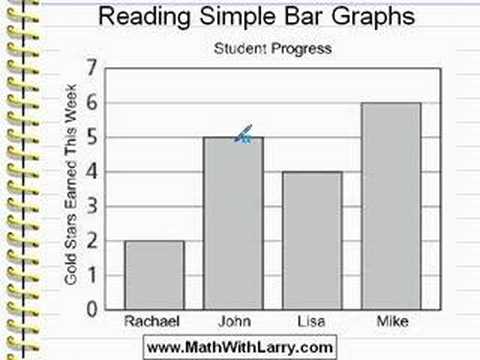 Year 1Play these games today! Remember to use your addition and subtraction knowledge.https://uk.ixl.com/math/year-1/add-with-pictures-sums-up-to-20https://uk.ixl.com/math/year-1/subtract-with-pictures-numbers-up-to-20Challenge https://uk.ixl.com/math/year-1/complete-the-addition-sentence-sums-up-to-10NameNumber of fruits eaten each week